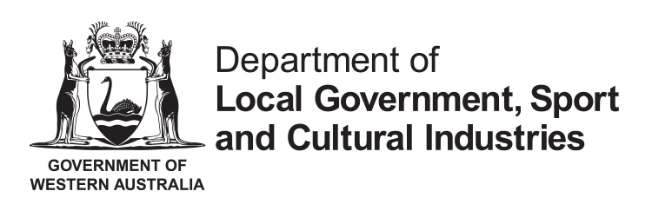 NOTICE OF APPLICATION FOR APPROVAL OF A NON-LIQUOR BUSINESS ON LICENSED PREMISESLIQUOR CONTROL ACT 1988Section 119A	Please print neatly in BLOCK LETTERS with a black pen onlyPAYMENT DETAILSAn invoice with detailed payment options will be provided once the application has been received.FORM 1DETAILS OF LICENCEDETAILS OF LICENCE(a)	Licence number:	(b)	Name of Licensed Premises:	(c)	Address of Licensed Premises:				Post Code: 	(d)	Name of Licensee:	(e)	Daytime contact name of licensee:		Telephone Number for licensee: (     )		E-mail for licensee:	(f)       Daytime contact name of proprietor of non-liquor business:		Telephone Number for proprietor: (     )		E-mail for proprietor:	(a)	Licence number:	(b)	Name of Licensed Premises:	(c)	Address of Licensed Premises:				Post Code: 	(d)	Name of Licensee:	(e)	Daytime contact name of licensee:		Telephone Number for licensee: (     )		E-mail for licensee:	(f)       Daytime contact name of proprietor of non-liquor business:		Telephone Number for proprietor: (     )		E-mail for proprietor:	DETAILS OF THE NON-LIQUOR BUSINESS ON LICENSED PREMISESDETAILS OF THE NON-LIQUOR BUSINESS ON LICENSED PREMISES           Approval to conduct a non-liquor business on licensed premises is sought by either:           Licensee    Proprietor  (a)	Full name of the proposed business:	         Name of the person/company in control of the business___________________________________________	Address:				Post Code 	(b)	Date when proposed business will begin operation	__________/__________/__________(c)	Briefly describe the nature of the business and how it will operate within the licensed premises (further information            may be requested e.g. floor plans):           Approval to conduct a non-liquor business on licensed premises is sought by either:           Licensee    Proprietor  (a)	Full name of the proposed business:	         Name of the person/company in control of the business___________________________________________	Address:				Post Code 	(b)	Date when proposed business will begin operation	__________/__________/__________(c)	Briefly describe the nature of the business and how it will operate within the licensed premises (further information            may be requested e.g. floor plans):(d)	(i) What monetary benefits will the licensee gain from the proposed business (eg rent, commission etc):(ii) Is there an agreement or arrangement in writing?  YES    NO     	If YES, please attach a copy.(e)      Are there currently any other non-liquor businesses operating from the licensed premises? YES    NO       If YES, please provide details: _____________________________________________________________         ______________________________________________________________________________________(f)     Has there previously been an approved non-liquor business at the licensed premises?
                           YES    NO       If YES, please provide details: _____________________________________________         ______________________________________________________________________________________(d)	(i) What monetary benefits will the licensee gain from the proposed business (eg rent, commission etc):(ii) Is there an agreement or arrangement in writing?  YES    NO     	If YES, please attach a copy.(e)      Are there currently any other non-liquor businesses operating from the licensed premises? YES    NO       If YES, please provide details: _____________________________________________________________         ______________________________________________________________________________________(f)     Has there previously been an approved non-liquor business at the licensed premises?
                           YES    NO       If YES, please provide details: _____________________________________________         ______________________________________________________________________________________3.	DECLARATIONI declare/certify that: the information contained in this form, including attachments, is true and correct.I am authorised to sign this application on behalf of the applicant entity. Signature: 	Date:	  Signature: 	Date:Print name and position:	Print name and position:Signature: 	Date:	  Signature: 	Date:Print name and position:	Print name and position:It is an offence under section 159 of the Liquor Control Act 1988 to make a statement that is false or misleading.Penalty: $10,000.